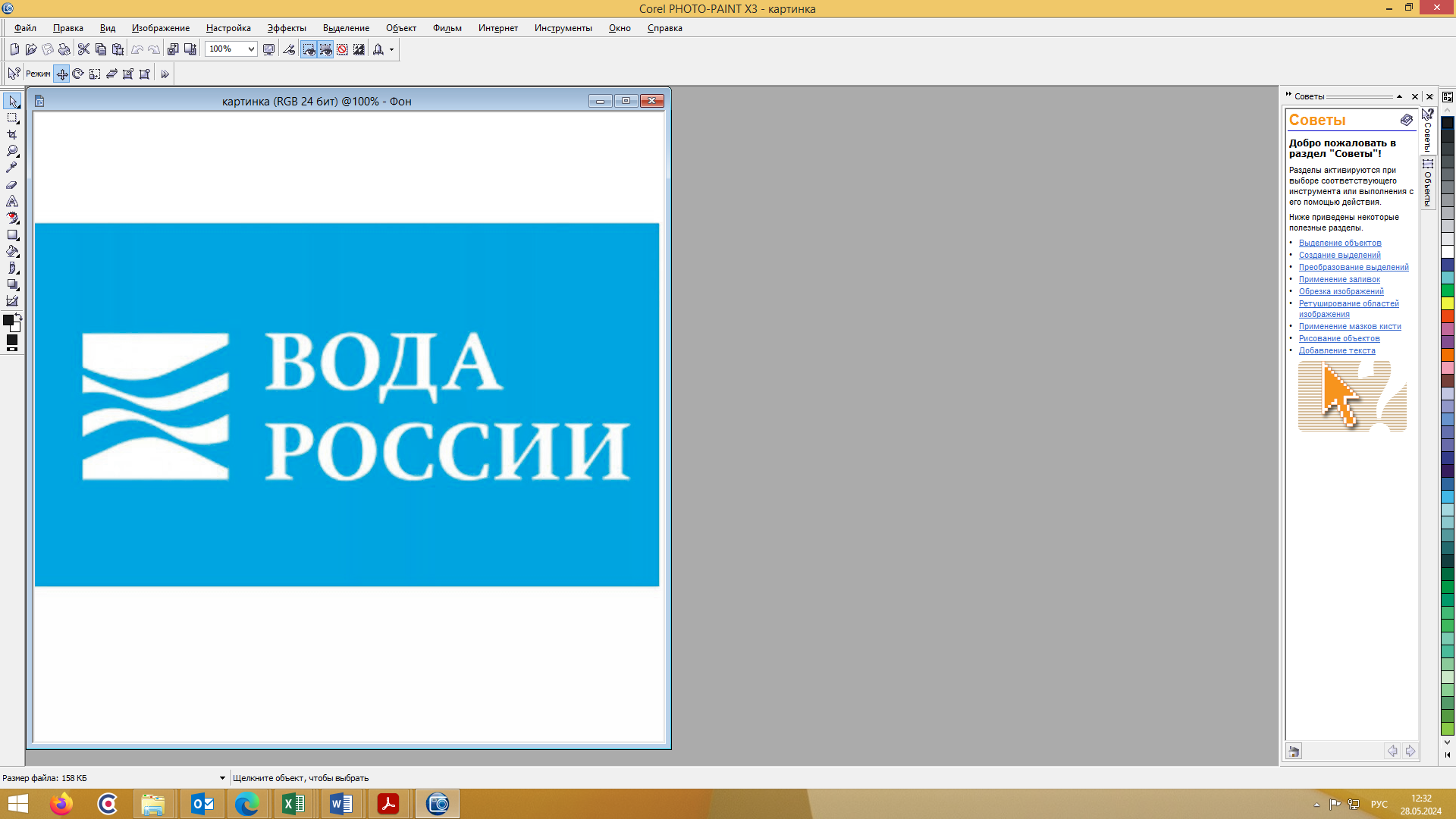 8 июня - Всемирный день океанов.В рамках этого мероприятия была проведена всероссийская акция «Вода России» Федерального проекта «Сохранение уникальных водных объектов».Силами Администрации города, волонтеров, представителей предприятий и организаций, а также неравнодушных жителей и гостей города в зоне отдыха по по адресу Сургутское шоссе было очищено дно водоёма и территория берега вокруг водоема, протяжённостью 2,7 км. 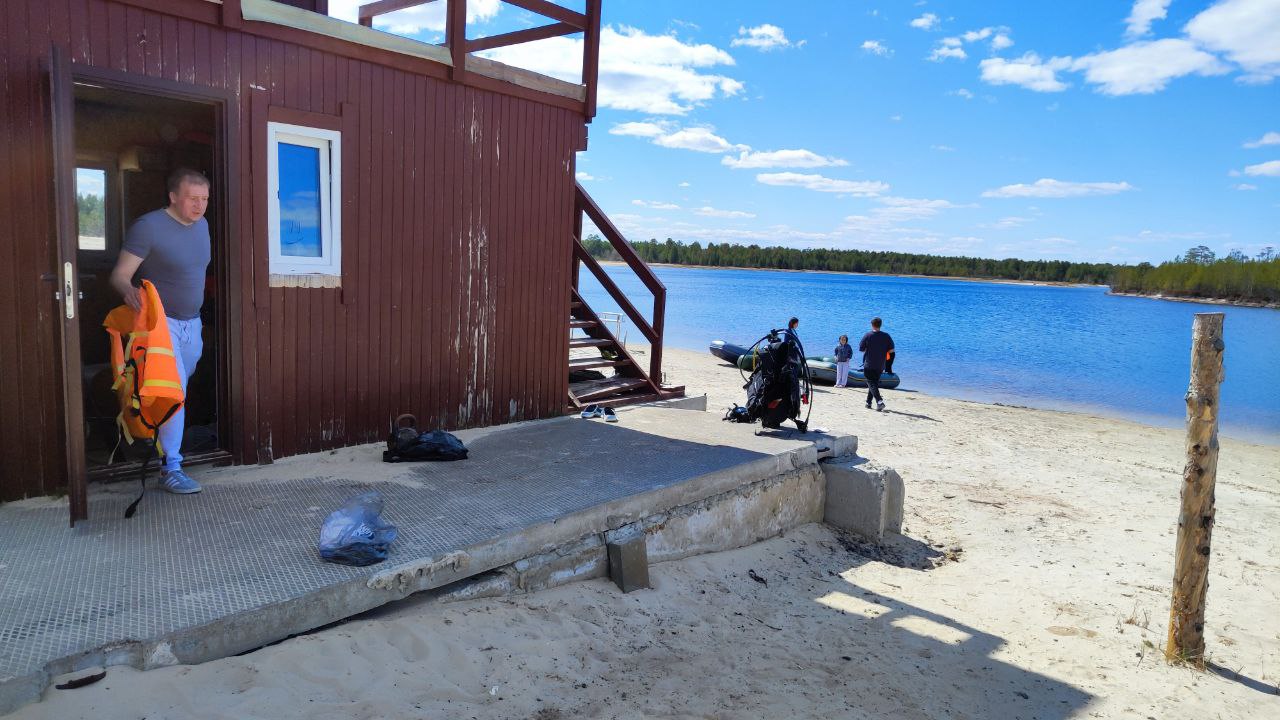 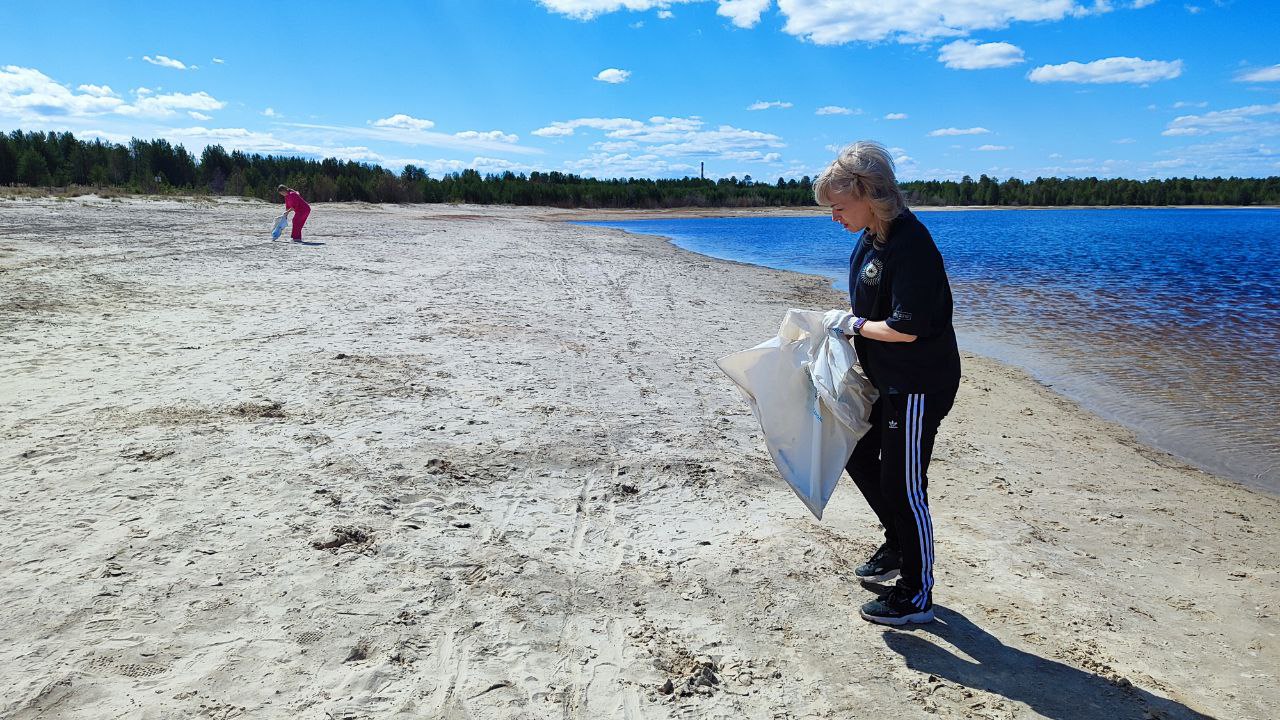 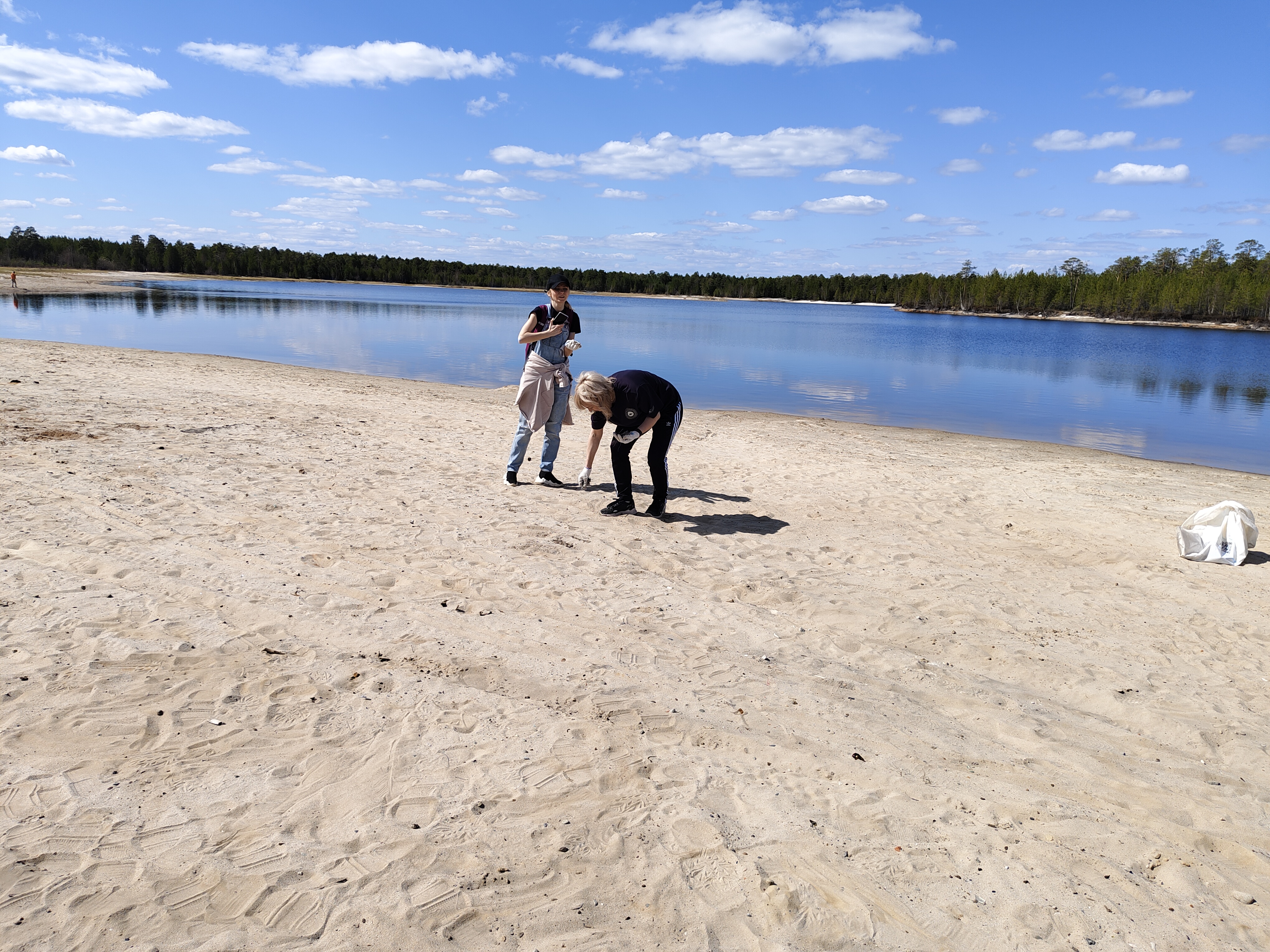 